Лекарственные растения как результат действия с десятичными дробямиЦели:отработка навыков действий с десятичными дробями;развитие логического мышления, математической речи, навыков самостоятельной работы;расширение знаний учащихся об окружающем мире;воспитание бережного отношения к природеОборудование: карточки с заданиями, кроссворд на каждую парту, презентация.ХОД УРОКАОрганизационный моментВступительное слово учителя. Сообщение темы урока, цели.Сегодня  я хочу провести интегрированный урок по теме «Действия с десятичными дробями  и… , разгадав кроссворд, вы узнаете, что еще будем изучать на уроке.Разгадывание кроссворда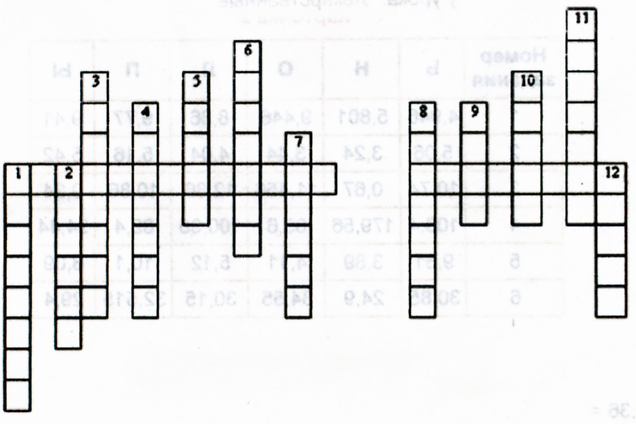 Вы должны вписать слова по вертикали, а, получившиеся слова по горизонтали, откроют нам чем мы будем еще заниматься на уроке.Вопросы к кроссворду:Лети, лети … через запад на востокОрган растения, поглощает из почвы воду и минеральные веществаНаука о растенияхГлавные части цветкаВерхний плодородный слой землиГлавные части цветкаСоставные части пестика Крупные растения с многолетними, деревянистыми стеблямиОрган растения, в котором протекает процесс фотосинтезаЧасти стебля с расположенными на нем листьями и почкамиСоставные части пестикаСочный многосемянной плодСамостоятельная работа по отработке действий с десятичными дробямиВыполнив задания к карточкам 1 – 5, ребята узнают о лекарственных растениях родного края и свойствах этих растений.Карточка 1.Задания к карточке 12,145 + 3,01 =105,11 – 8,7 =Решите уравнение: 12х = 1,32Решите уравнение: 9,72 : х = 2,4 В первый день было проложен 10, 74 м труб, а во второй в 2 раза больше. Сколько труб проложили за эти два дня?Ответ. СОСНА Сосна - хвойное дерево высотой до 40 м. Цветет в июне. Сосна довольно широко применяется в народной медицине многих стран. Отвар сосновых почек обладает противомикробным, дезинфицирующим, антицинготным средством. Отвар почек применяют при заболеваниях дыхательных органов, ревматизме, при нарушенном обмене веществ.Карточка 2.Задания к карточке 22,04 ∙ 6,5 =4,128 : 1,2=Решите уравнение: х – 11,3 = 1,56Решите уравнение: 237 – х = 12,5 От веревки длиной 6,24 м отрезали ее треть. Сколько метров веревки отрезали?Ящик с грушами имеет массу 32,7 кг. Сколько килограммов груш в ящике, если сам ящик имеет массу 1,85 кг?Ответ. МАЛИНА Малина - небольшой кустарник высотой до 2 м. Известно несколько сотен культурных сортов. Цветение в июне-июле. Плоды созревают в июле, августе. Растет в тенистых лесах, среди кустарников, по лесным опушкам, берегам рек, в оврагах. Используются плоды, листья, цветки, корни. Малина как лекарственное средство применялась еще в глубокой древности. Заваренные, как чай, сухие плоды исстари считаются хорошим потогонным и жаропонижающим средством при простудных заболеваниях. Плоды улучшают аппетит, регулируют деятельность желудка. Настоем листьев полощут горло при ангинах.Карточка 3.Задания к карточке 31     2,5 ∙ 2,4 =4,669 : 0,1=Решите уравнение х – 0,07 =1,5Решите уравнение 9 – у  =1,5Ученики четвертого класса собрали 215,7 кг металлолома, а пятого класса в 2 раза       больше. Сколько металлолома собрал 5 класс?Скорость лодки в стоячей воде 3,2 км/ч, а скорость течения реки 1,8 км/ч. Найдите       скорость лодки против течения.Масса двух кочанов капусты 10,67 кг, а одного из них 5,29 кг. Какова масса другого      кочана?Ответ. РОМАШКА Ромашка - однолетнее травянистое растение. Растет на полях, огородах, около жилищ человека. Цветет в мае-июне. Плоды созревают в июле-августе. Отвар или настой из высушенного растения применяется внутрь при заболеваниях органов пищеварения. Применяют также для полоскания полости рта и горла при ангинах. Очень полезно после мытья ополаскивать настоем ромашки волосы.Карточка 4Задания к карточке 44,9 + 10,95 =37,5 – 8,609 =Решите уравнение х ∙ 27,5 = 41,25Решите уравнение 1,37 : х = 42,56В дно реки забили бетонный столб высотой 9,6 м так, что одна треть  была в земле, а      1,8 м над водой. Какова глубина реки в этом месте?Запишите число, состоящее из 3 целых и 76 тысячных.В первый день автомобиль проехал 238,4 км, а во второй день на 52,6 км меньше.       Какой путь проехал автомобиль во второй день?4,2 – ( 0,98 + 1,02) =Ответ. ЗВЕРОБОЙ Зверобой -травянистое многолетнее корневищное растение. Высота 30-100 см. Растет по лесным полянам, кустарникам, садам, сухим лугам. Русская народная медицина считает зверобой "травой от девяноста девяти болезней". Зверобой обладает кровоостанавливающим, обезболивающим, ранозаживляющим средством. Растение возбуждает аппетит, действует успокаивающе на нервную систему. Траву используют как успокаивающее средство при головных болях. Растение ядовито! Внутреннее применение требует осторожности.Каточка 5.Задание к карточке 534,08 – 27,8 =8,31 + 5,9 =Решите уравнение х : 29,5= 0,2Решите уравнение 5,19 : х = 0,3В одном ящике 44,8 кг яблок, а во втором на 2,5 кг меньше. Сколько яблок было в двух       ящиках?Одна сторона треугольника равна 47,6 см, другая на 5,9 см короче первой, а третья
составляет 40,2 см. Найдите периметр треугольника.7     24 : 1000.Ответ. КРАПИВА Крапива (двудомная) - многолетнее растение. Высота 30-150 см. Растет по опушкам лесов, садам, оврагам, по пустырям, около жилья и дорог. Крапиву используют как противолихорадочное средство, как наружное кровоостанавливающее и ранозаживляющее средство.IV.	Занимательное задание.Прочтите зашифрованные слова и исключите "лишнее".Рьцлеы, льпныик, зьвазя, кстилоб.      (Рыльце, пыльник, завязь, столбик. "Лишнее" - пыльник, не является частью пестика)Льтпоо, льоха, влкере, рикеошн.      (Тополь, ольха, клевер, орешник.  "Лишнее" - клевер, травянистое растение)Загадки:Это зелье ты не тронь: Жжется больно, как огонь.                                           (Крапива)Синенький звоночек висит, Никогда он не звенит.                                          (Колокольчик)Белая корзинка, золотое донце.В ней лежит росинка - и сверкает солнце.                                            (Ромашка)Зной в травинку подышал И надул воздушный шар. Ветерок единым духом Шар пустил по свету пухом.                                           (Одуванчик)Подведение итогов, выставление оценок, задание на дом.Самооценка и суждения учащихся о работе класса, группы, своей деятельности на уроке; о том, какое сложилось у каждого ученика мнение об уроке, что им хотелось бы пожелать.Домашнее задание. Подобрать загадки по теме «Растения».                                    Разработать карточки по пройденной теме.Номер заданиясноа15,1554,215,652,4552104,24107,0496,4133,530,111,11,215,8440,4054,0540,523,328521,4829,436,132,22Номер заданияналми11,3261314,2613,2610,0623,243,443,4040,345,32830,6711,45812,8610,869,244112,5112225,5124,5224,552,083,122,84,243,17624,930,8530,2532,51529,85Номер заданиякаошмр1600,154,85,8620,4669466,946,69466946,746,831,430,82,152,151,572,248,257,59,2710,58,29,155217,7410,2442431,4175,534561,43,380,521,23,02574,085,386,2115,9614,2713,4Номер заданияейробвзо19,0511,441,8514,7518,513,4715,85152288,9842,889189,9426,228,89130,742931,5150,1051,050,152,150,21243,347,816,856,868,660,856,0856,7551,4885,65,16,37,83,24,663,793,073,0076307,63,0760,307630,0763,7067180,7195,4108185,8170,8187,2189,5180822,22,144,13,174,056,2Номер заданияакрпви16,126,287,16765,2828,98,814,2113,2112,415,435,9590,5958,85,18147,5462313,5917,313,0115,29542,347,39578,78787,1693,7141,314089,3129,5190,270,0240,242,40,2040,00242,04